Внеочередное заседание                                                                        28 созыва   КАРАР                                                                                                   РЕШЕНИЕПРОЕКТ«О внесении изменений в Регламент Совета сельского поселения Кушманаковский сельсовет муниципального района Бураевский район Республики Башкортостан»Руководствуясь Федеральным законом от 6 октября 2003 года   № 131-ФЗ «Об общих принципах организации местного самоуправления в Российской Федерации», Законом Республики Башкортостан «О старостах сельских населенных пунктов в Республике Башкортостан», Уставом сельского поселения Кушманаковский сельсовет муниципального района Бураевский район Республики Башкортостан, в целях обеспечения участия населения муниципального образования в осуществлении местного самоуправленияСовет сельского поселения Кушманаковский сельсовет муниципального района Бураевский район Республики Башкортостан РЕШИЛ:1. Внести в Регламент Совета сельского поселения Кушманаковский сельсовет муниципального района Бураевский район Республики Башкортостан, утвержденный решением Совета сельского поселения Кушманаковский сельсовет муниципального района Бураевский район Республики Башкортостан от 19.09.2019 года № 17, изменения согласно приложению, к настоящему Решению.2. Опубликовать настоящее Решение на информационном стенде и официальном сайте администрации сельского поселения Кушманаковский сельсовет муниципального района Бураевский район Республики Башкортостан. 3. Настоящее Решение вступает в силу после его официального опубликования. Глава сельского поселения Кушманаковский сельсовет муниципального района Бураевский районРеспублики Башкортостан                                                     И.Р.Камаловд. Кушманаково14 сентября 2020 года            ПриложениеК проекту решения Совета сельского поселения Кушманаковский сельсоветот «14» сентября 2020 г. Изменения, вносимые в Регламент Совета сельского поселения Кушманаковский сельсовет муниципального района Бураевский район Республики БашкортостанГлаву 4 «Порядок проведения заседаний Совета» статьи  28 дополнить абзацем следующего содержания: «На заседание Совета вправе принимать участие старосты населенных пунктов сельского поселения Кушманаковский сельсовет муниципального района Бураевский район Республики Башкортостан  с правом совещательного голоса.»2. Главу 6 «Порядок проведения заседаний постоянных комиссий Совета» статьи 49 дополнить абзацем следующего содержания: «В работе комиссий вправе принимать участие старосты населенных пунктов сельского поселения Кушманаковский сельсовет муниципального района Бураевский район Республики Башкортостан с правом совещательного голоса».БАШКОРТОСТАН РЕСПУБЛИКАҺЫ               БОРАЙ РАЙОНЫ МУНИЦИПАЛЬ РАЙОНЫНЫҢ КУШМАНАК АУЫЛ СОВЕТЫ АУЫЛ БИЛӘМӘҺЕ СОВЕТЫ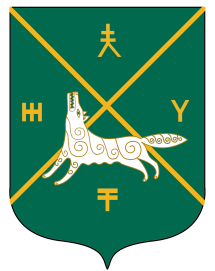 СОВЕТ СЕЛЬСКОГО  ПОСЕЛЕНИЯКУШМАНАКОВСКИЙ  СЕЛЬСОВЕТ   МУНИЦИПАЛЬНОГО РАЙОНА БУРАЕВСКИЙ  РАЙОН        РЕСПУБЛИКИ  БАШКОРТОСТАН